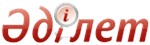 Об утверждении Комплексного плана повышения энергоэффективности Республики Казахстан на 2012 - 2015 годыПостановление Правительства Республики Казахстан от 30 ноября 2011 года № 1404      В целях реализации Указа Президента Республики Казахстан от 18 февраля 2011 года № 1158 «О мерах по реализации Послания Главы государства народу Казахстана от 28 января 2011 года «Построим будущее вместе!» Правительство Республики Казахстан ПОСТАНОВЛЯЕТ: 
      1. Утвердить прилагаемый Комплексный план повышения энергоэффективности Республики Казахстан на 2012 – 2015 годы (далее – План).
      2. Центральным и местным исполнительным органам, а также заинтересованным организациям, ответственным за исполнение Плана:
       1) принять меры по реализации Плана; 
       2) предоставлять информацию о ходе реализации Плана в Министерство индустрии и новых технологий Республики Казахстан два раза в год к 1 января и 1 июля, по итогам полугодия. 
       3. Министерству индустрии и новых технологий Республики Казахстан предоставлять сводную информацию о ходе реализации Плана в Правительство Республики Казахстан по итогам полугодия два раза в год к 20 января и 20 июля. 
      4. Контроль за исполнением настоящего постановления возложить на Министерство индустрии и новых технологий Республики Казахстан.
      5. Настоящее постановление вводится в действие со дня подписания.      Премьер-Министр
      Республики Казахстан                       К. МасимовУтвержден          
постановлением Правительства
 Республики Казахстан    
от 30 ноября 2011 года № 1404   Комплексный план повышения энергоэффективности
Республики Казахстан на 2012 – 2015 годы      Примечание:
      расшифровка аббревиатур:        МИНТ - Министерство индустрии и новых технологий Республики Казахстан
      МТК - Министерство транспорта и коммуникаций Республики Казахстан
      МЭРТ - Министерство экономического развития и торговли Республики Казахстан
      МФ - Министерство финансов Республики Казахстан
      МООС - Министерство охраны окружающей среды Республики Казахстан
      МОН - Министерство образования и науки Республики Казахстан
      АРЕМ - Агентство Республики Казахстан по регулированию естественных монополий
      МИО - местные исполнительные органы
      ЭСКО - энергосервисная компания
      АДСЖКХ - Агентство Республики Казахстан по делам строительства и жилищно-коммунального хозяйства
      АО  «КЦМРЖКХ» - акционерное общество «Казахстанский центр модернизации и развития жилищно-коммунального хозяйства»
      МЖД - многоквартирный жилой дом
      МВК - межведомственная комиссия
      ГЭР - государственный энергетический реестр© 2012. РГП на ПХВ Республиканский центр правовой информации Министерства юстиции Республики Казахстан№
п/пНаименование
мероприятияФорма
заверше-
нияОтветст-
венные
исполни-
телиСрок
исполне-
нияПредпола-
гаемые
расходы,
млн.
тенгеИсточники
финанси-
рования1234567Сектор промышленности1.Внесение
предложения о
возможности
частичной
компенсации
затрат на
проведение
энергоаудита
субъектов ГЭРИнформа-
ция в
Прави-
тельство
Республи-
ки
КазахстанМИНТ20 января
2013 годаНе
требуется-2.Организация
внутреннего
технического
учета всех
видов
энергетических
ресурсов
субъектами ГЭРПриказ
МИНТМИНТдекабрь
2013 годаНе
требуется-3.Разработка
концепции
проекта Закона
РК, предусмат-
ривающего
введение
налога на
потребление
электроэнергии
для субъектов
ГЭР в секторе
промышленнос-
ти, входящих в
ГЭРЗаключе-
ние МВКМИНТ,
МЭРТ, МФдекабрь
2012 годаНе
требуется-Сектор производства электро- и теплоэнергии4.Разработка
концепции
проекта Закона
РК, предусмат-
ривающего
введение
запрета на
раздельное
производство
тепловой и
электрической
энергии
проектируемых
энергоисточни-
ков без пред-
варительной
оценки
возможности
применения
технологии
когенерацииЗаключе-
ние МВКМИНТдекабрь
2012 годаНе требуется-5.Разработка
концепции
проекта Закона
РК, предусмат-
ривающего
введение
запрета на
прямое
сжигание газа
в паровых
котлах газовых
электростанций
(замена
паровых котлов
котлами-
утилизаторами
газовых турбин)Заключе-
ние МВКМИНТдекабрь
2012 годаНе требуется-6.Внесение
предложения о
возможности
освобождения
от уплаты
корпоративного
подоходного
налога в
течение первых
пяти лет с
момента
введения
мощностей по
комбинирован-
ному
производству
тепловой и
электрической
энергииИнформа-
ция в
Прави-
тельство
Республи-
ки
КазахстанМИНТ20 января
2013 годаНе требуется-7.Внесение
поправок в
постановление
Правительства
Республики
Казахстан от
25 марта 2009
года № 392 «Об
утверждении
предельных
тарифов» в
части
пересмотра
предельных
тарифов на
электроэнергию
с учетом
стоимости
мероприятий по
повышению
энергоэффек-
тивности
электрических
станции в
инвестиционной
составляющей
предельных
тарифов после
проведения
энергоаудитаПостанов-
ление
Прави-
тельства
Республи-
ки
КазахстанМИНТдекабрь
2014 годаНе требуется-8.Проработка
вопроса по
созданию авто-
матизированной
системы
контроля
технического
состояния
энергетического
оборудованияИнформа-
ция в
Прави-
тельство
Республи-
ки
КазахстанМИНТ,
МЭРТ20 июля
2014 годаНе требуется-Жилищно-коммунальное хозяйство и бюджетный сектор9.Внесение
предложения о
введении
энергоменедже-
ров в штатную
численность
акиматов
областей и
городов Астана
и АлматыИнформа-
ция в
Прави-
тельство
Республи-
ки
КазахстанМИНТ,
МЭРТ, МИО20 января
2013 годаНе требуется-10.Проработка
вопроса
проведения
энергоаудита
типовых
бюджетных
объектов,
построенных в
период с 1960
года по 1990
годИнформа-
ция в
Прави-
тельство
Республи-
ки
КазахстанАДСЖКХ
(созыв),
МИНТ, АО
«КЦМРЖКХ»
(по
согла-
сованию)20 января
2013 годаНе требуется-11.Внесение
предложения по
внедрению
критериев энергоэффек-
тивности и
термомодерни-
зации при
капитальном
ремонте
бюджетных
организацийИнформа-
ция в
Прави-
тельство
Республи-
ки
КазахстанАДСЖКХ
(созыв),
МИНТ, АО
«КЦМРЖКХ»
(по
согла-
сованию)20 июля
2013 годаНе требуется-12.Привлечение
инвесторов для
 установки 
автоматизиро-
ванных систем
регулирования
теплопотребле-
ния и
капитального
ремонта с
элементами
термомодерни-
зации ежегодно
в 10 МЖД
каждой области
и городов
Алматы и
АстанаИнформа-
ция в
МИНТМИО1 июля
2012-2015
годовНе
требуется-Межотраслевые меры13.Введение ГЭРИнформа-
ция в
Прави-
тельство
Республи-
ки
КазахстанМИНТ20 января
2013 года57,334Республи-
канский
бюджет14.Выработка
механизма
финансирования
проектов в
сфере энерго-
сбереженияИнформа-
ция в
Прави-
тельство
Республи-
ки
КазахстанМИНТ20 января
2013 годаНе
требуется-15.Проработка
вопроса
субсидирования
затрат малых и
средних
предприятий на
проведение
энергоаудитаИнформа-
ция в
Прави-
тельство
Республи-
ки
КазахстанМИНТ,
МЭРТ, МФ20 января
2013 годаНе
требуется-16.Проработка
вопроса
разработки
правил
проведения
энергоаудита
субъектов ГЭР
в разрезе
отраслей
(химическая,
металлургичес-
кая, машино-
строительная,
горно-метал-
лургическая и
др.)Информа-
ция в
Прави-
тельство
Республи-
ки
КазахстанМИНТ20 января
2013 годаНе
требуется-17.Проработка
вопроса
разработки
типовых
энергетических
паспортов для
юридических
лиц,
осуществляющие
деятельность в
сфере
промышленностиИнформа-
ция в
Прави-
тельство
Республи-
ки
КазахстанМИНТ20 января
2013 годаНе
требуется-18.Внесение
предложения о
возможности
освобождения
от уплаты
корпоративного
подоходного
налога в
течение 5 лет
всех субъектов
ГЭР,
повысивших
свою энерго-
эффективность
в течение трех
лет не менее
чем на 30 %
посредством
установки
нового энерго-
эффективного
оборудованияИнформа-
ция в
Прави-
тельство
Республи-
ки
КазахстанМИНТ20 января 2013 годаНе
требуется-19.Привлечение
международных
финансовых
институтов для
финансирования
мероприятий в
сфере энерго-
сбережения, в
том числе по
подготовке
(обучению) 10
отечественных
специалистов
по энергоме-
неджменту, в
соответствии с
требованиями
МС ИСО
50001-2011Информа-
ция в
Прави-
тельство
Республи-
ки
КазахстанМИНТ20 января 2013 годаНе
требуется-20.Проработка
вопроса
разработки и
утверждения
государствен-
ного стандарта
СТ РК ИСО
50001 «Системы
энергетическо-
го
менеджмента.
Требования и
руководство по
применению»Информа-
ция в
Прави-
тельство
Республи-
ки
КазахстанМИНТ20 января 2013 годаНе
требуется-21.Проработка
вопроса
компенсации
части затрат
на внедрение
системы энер-
гоменеджмента
стандарта ИСО
50001Информа-
ция в
Прави-
тельство
Республи-
ки
КазахстанМИНТ,
АДСЖКХ20 января
2013 годаНе
требуется-22.Проработка
вопроса
создания
номенклатуры
(перечня)
используемых
(а также
планируемых к
использованию)
показателей
энергоэффек-
тивности,
применяемых во
всех отраслях
экономики РКИнформа-
ция в
Прави-
тельство
Республи-
ки
КазахстанМИНТ,
АДСЖКХ,
МООС,
АРЕМ20 января
2013 годаНе
требуется-23.Проработка
вопроса
разработки и
утверждения
единой
методики
расчета
показателей в
сфере энерго-
сбереженияИнформа-
ция в
Прави-
тельство
Республи-
ки
КазахстанМИНТ,
АДСЖКХ,
МООС,
АРЕМ20 января
2014 годаНе
требуется-24.Внесение
поправок в
постановление
Правительства
Республики
Казахстан от
26 января 2009
года № 50 «Об
утверждении
нормативов
энергопотреб-
ления» в части
пересмотра
нормативов
энергопотреб-
ления на
единицу
продукции по
результатам
проведенных
энергоаудитовПостанов-
ление
Прави-
тельства
Республи-
ки
КазахстанМИНТ,
АДСЖКХдекабрь
2014 годаНе
требуется-25.Разработка
комплексных
планов энерго-
сбережения
областей и
городов Астана
и АлматыРешения
маслиха-
товМИОноябрь
2012 годаНе
требуется-26.Разработка
внутреннего
плана энерго-
сбережения
МИНТ, МТК и
АДСЖКХПриказ
МИНТ,
МТК,
АДСЖКХМИНТ, МТК,
АДСЖКХноябрь
2012 годаНе
требуется-27.Разработка
программы
повышения
энергоэффек-
тивности и
энергосбереже-
ния АО «ФНБ
«Самрук-
Казына»Решение
АО «ФНБ
«Самрук-
Казына»АО «ФНБ
«Самрук-
Казына»,
МИНТноябрь
2012 годаНе
требуется-28.Проработка
вопроса по
внедрению
автоматизиро-
ванной системы
проверки
знаний энерго-
аудиторов и
энергоменедже-
ровИнформа-
ция в
Прави-
тельство
Республи-
ки
КазахстанМИНТ,
МЭРТ20 июля
2014 годаНе
требуется-29.Проработка
вопроса
подготовки
(обучения) 20
специалистов
по
энергоаудиту
уполномоченно-
го органа в
области энер-
госбережения и
повышения
энергоэффек-
тивностиИнформа-
ция в
Прави-
тельство
Республи-
ки
КазахстанМИНТ20 января
2013 годаНе
требуется-30.Подготовка
(обучение) 25
отечественных
специалистов по
энергоаудиту в
зданияхИнформа-
ция в
Прави-
тельство
Республи-
ки
КазахстанМИНТ, АДСЖКХ20 января
2013 года-За счет
средств
гранта31.Проработка
вопроса
подготовки
(обучения) 100
отечественных
специалистов
по энергосбе-
режению в
Масдарском
институте
науки и
технологийИнформа-
ция в
Прави-
тельство
Республи-
ки
КазахстанМИНТ20 января
2013 года--32.Проработка
вопроса по
установлению в
государствен-
ных закупках
критериев
условного
уменьшения цен
поставщиков за
наличие ISO
50001 и класса
энергоэффек-
тивности
оборудования,
в рамках
концепции
проекта
Закона,
разрабатывае-
мого в
соответствии с
Комплексным
планом
повышения
энергоэффек-
тивностиИнформа-
ция в
Прави-
тельство
Республи-
ки
КазахстанМИНТ20 января
2013 годаНе
требуется-33.Проработать
вопрос
введения
дисциплин
«Энергоменедж-
мент» и
«Энергоаудит»
в рамках
компонента по
выбору по
специальностям
«Теплоэнерге-
тика» и
«Электроэнер-
гетика» в
высших учебных
заведенияхИнформа-
ция в
МИНТМОН1 июля
2013 годаНе
требуется-34.Проработка
вопроса
финансирования
научно-иссле-
довательской и
опытно-конст-
рукторской
работы в сфере
энергосбереже-
нияИнформа-
ция в
Прави-
тельство
Республи-
ки
КазахстанМИНТ, МОН20 января
2013-2015
годовНе
требуетсяВ рамках
бюджетных
программ
МОН, МИНТ35.Разработка
концепции
проекта
Закона, преду-
сматривающего
обеспечение
законодатель-
ной основы
ЭСКОЗаключе-
ние МВКМИНТдекабрь
2012 годаНе
требуется-36.Проработка
вопроса
утверждения
методологичес-
ких требований
по энергоэф-
фективности и
энергосбереже-
нию к
средствам,
методам и
результатам
измеренияИнформа-
ция в
Прави-
тельство
Республи-
ки
КазахстанМИНТ20 января 2013 годаНе
требуется-37.Проработка
вопроса
разработки
стандартов в
сфере энерго-
сбереженияИнформа-
ция в
Прави-
тельство
Республи-
ки
КазахстанМИНТ20 января 2014 годаНе
требуется-38.Проработка
вопроса об
ответственнос-
ти за
нарушения за-
конодательства
в сфере энер-
госбережения и
повышения
энергоэффек-
тивностиИнформа-
ция в
Прави-
тельство
Республи-
ки
КазахстанМИНТ20 января 2013 годаНе
требуется-Пилотные проекты39.Введение
классного часа
«Основы
энергосбереже-
ния» в школеИнформа-
ция в
МИНТМОН1 июля 2013 годаНе
требуется-40.Проработка
вопроса
проведения
аэротеплофо-
тосъемки
правого берега
г. АстаныИнформа-
ция в
МИНТАкимат 
г. Астаныдекабрь
2012 годаНе
требуется-41.Строительство
Центров
энергоэффек-
тивностиИнформа-
ция в
Прави-
тельство
Республи-
ки
КазахстанАДСЖКХ,
МИНТ20 января
2013 года3 257,4Республи-
канский
бюджет42.Проработка
вопроса
модернизации
уличного
освещения
города АксуИнформа-
ция в
МИНТАкимат
Павлодар-
ской
области,
АДСЖКХдекабрь
2012 годаНе
требуется-43.Проработка
вопроса
установки
автоматизиро-
ванных
тепловых
пунктов во
всех школах
города СатпаевИнформа-
ция в
МИНТАкимат
Караган-
динской
области,
АДСЖКХ2013 годНе
требуется-Повышение осведомленности населения44.Проработка
вопроса
пропаганды
энергосбереже-
нияИнформа-
ция в
Прави-
тельство
Республи-
ки
КазахстанМИНТ20 января
2013-2015
годовНе
требуется-45.Проработка
вопроса
проведения
«Дня энерго-
сбережения» 1
раз в годИнформа-
ция в
Прави-
тельство
Республи-
ки
КазахстанМИНТ20 января
2013-2015
годовНе
требуется-